  OFFICIAL INVITATION & DIRECTIVES  2019 NOVOGORSK STARLETS Rhythmic Gymnastics Tournament Goals & ObjectivesPromotion of international sport exchange on amateur and professional levelsRhythmic gymnasts’ mastery upgrades and progressGeneral and special physical training  Healthy lifestyleMastering and upgrades of R. G. apparatus skillsCreativity, unconventional way of thinking, musicality, plasticity and artistry by means of classic and modern choreography Choreography, various dance styles and plasticity to be learned by young gymnastsSelection of talented and promising gymnastsFriendly sport exchangeJudges Upgrades Dates & Venue 24 – 26 May 2019   –    10:00 AM  –  20:00 PM  Address:                Irina Viner-Usmanova’s Rhythmic Gymnastics Centre                 15 Olympiyskaya Str., Novogorsk District, Khimki, Moscow Region, Russia                  Nearest Metro Station: Planernaya,                   Shuttle Minibus Route # 981, Nearest Station: Plotina                  Tel. +7 925 835 12 57   fsk-novogorsk@mail.ru  FIRST AID & SECURITY SERVICE FOR PARTICIPANTS AND SPECTATORS ARE PROVIDED BY THE ORGANIZING COMMITTEEANTI-DOPING REGULATIONS: ACCORDING TO WADA CODE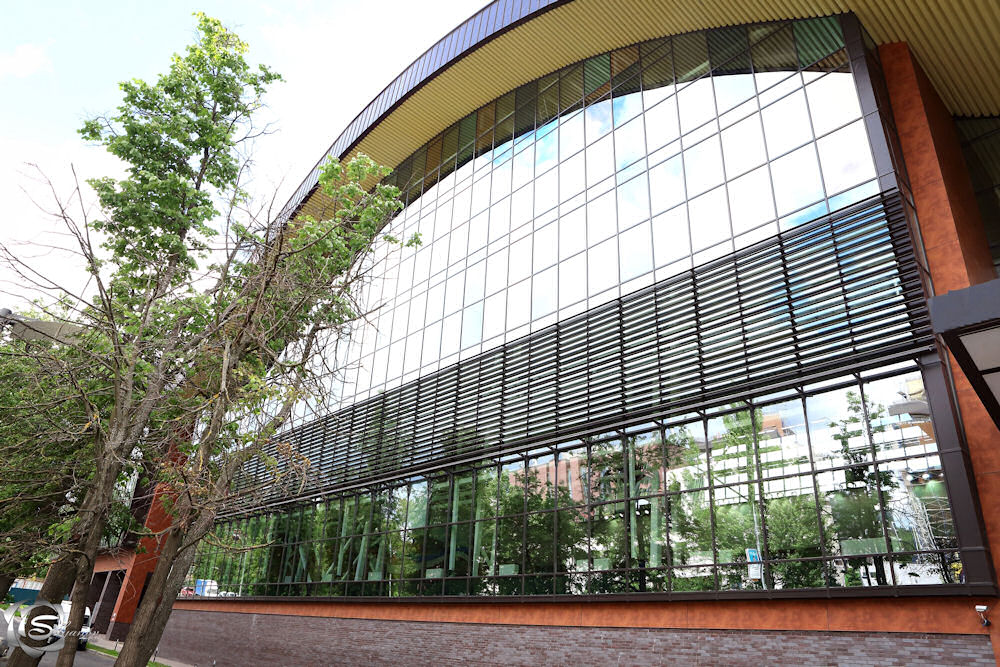 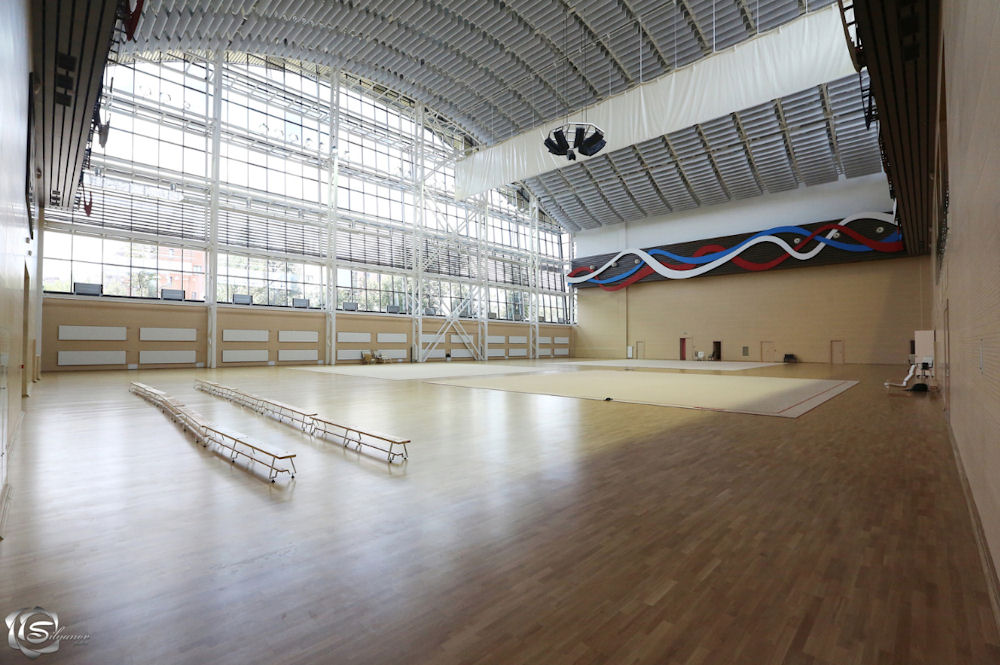 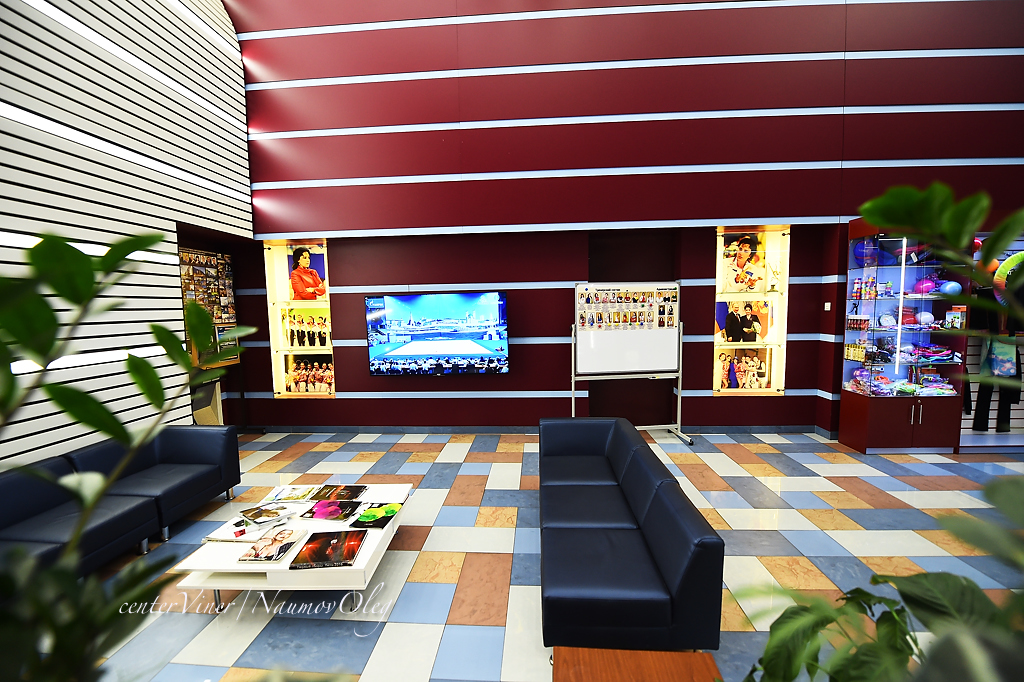 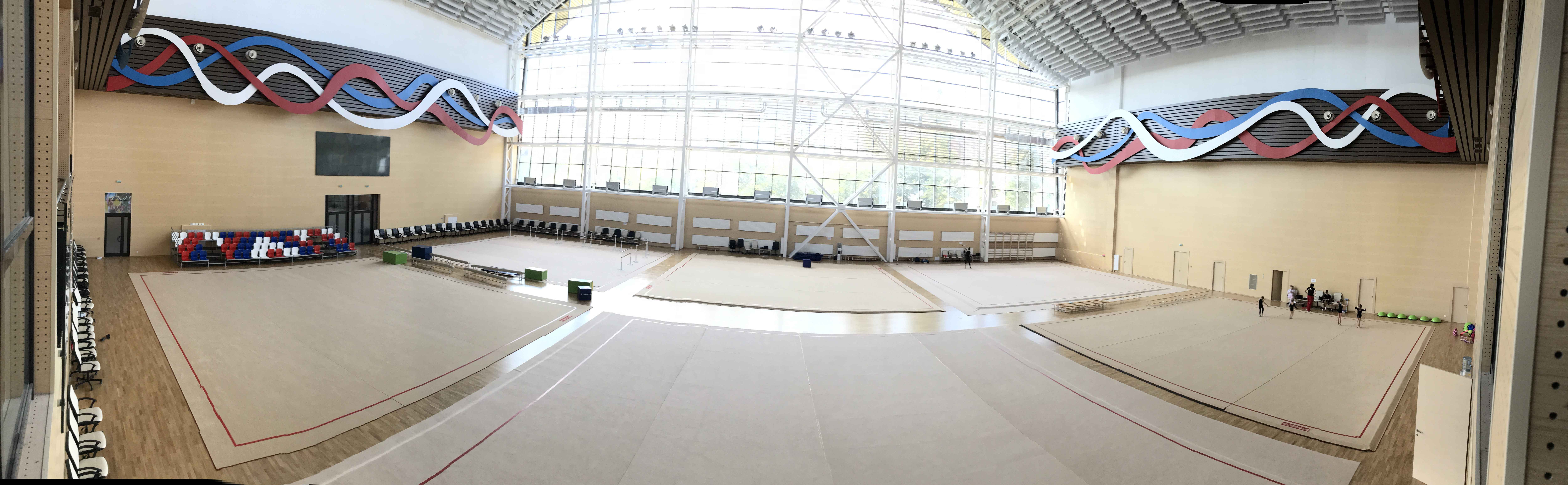 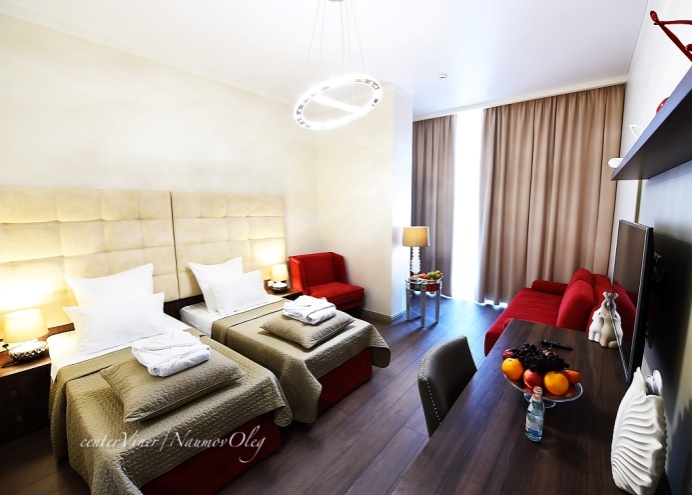 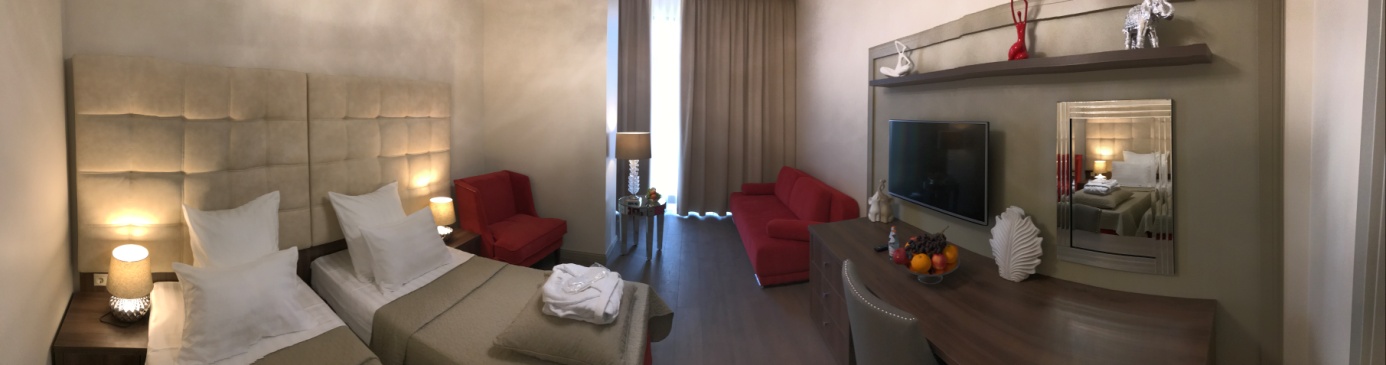 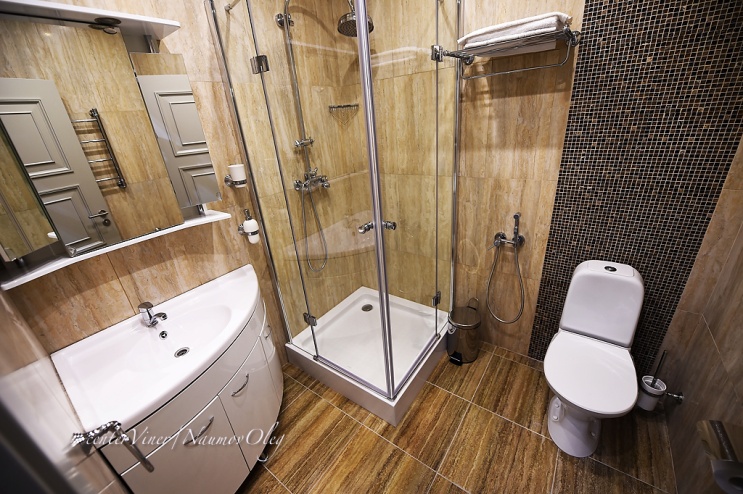 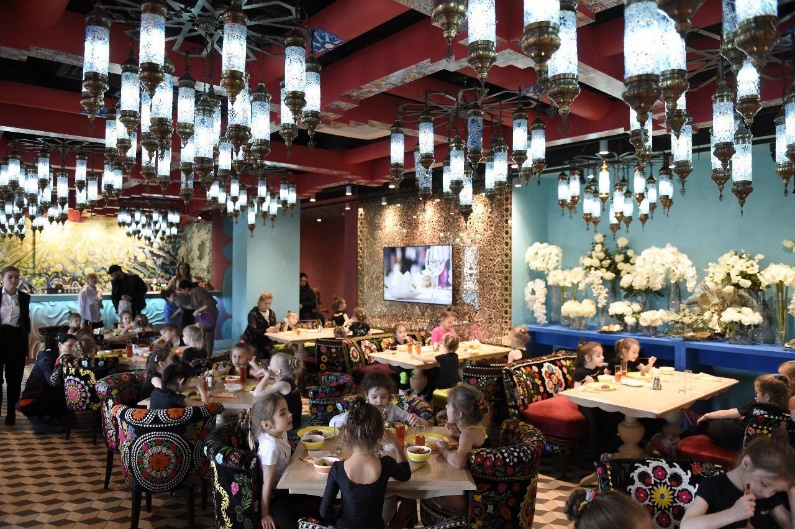 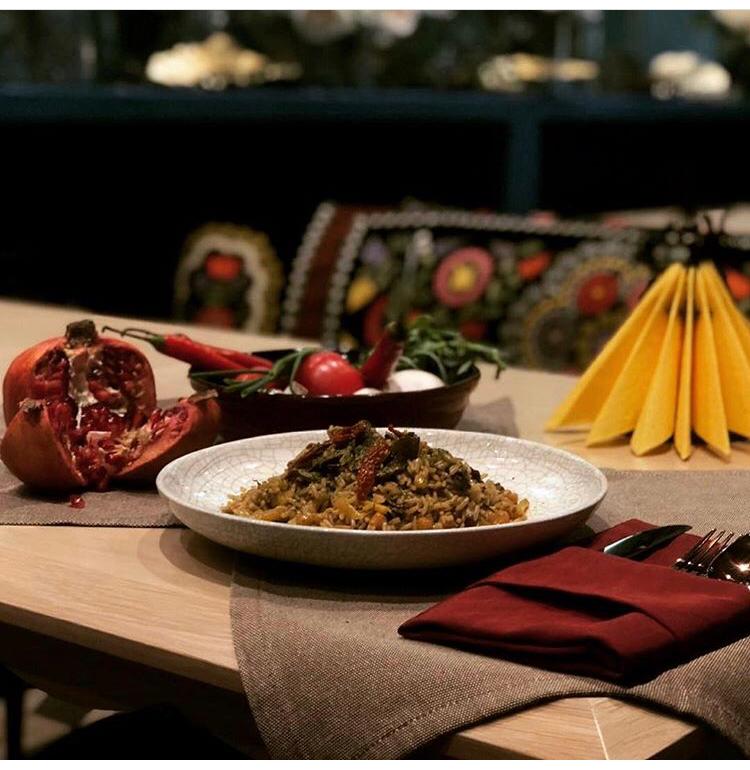 Awards (per each Age Group)- Cups & Prizes- Medals- DiplomasInvited ParticipantsSeniors, juniors, pre-juniors, children 6 y. o., students of youth sport schools, members of sport clubs, amateur teams, etc., with no medical restrictions that may prevent them from rhythmic gymnastics:Max. 8 individual gymnasts per teamMax. 5 group gymnasts per team + 1 reserve gymnast1 coach1 judge (obligatory) Individuals GroupsThe winners in individual program per each age group are to be defined in accordance with the highest score in the competitions.The final score sheets (electronic format & hard copies) are to be provided within 10 days after the competition. The competition program may be subject to change/reduction by the Organizers!All participants will be divided into age groups and subgroups according to their level (the total number of teams is unlimited). Each gymnast will be paid much attention - our task is to meet the highest competitions standards!Teams with no judges will not be allowed to compete!Participation TermsAll gymnasts must have the following:Passport / Birth CertificateMedical / Health / Incident Insurance Policy (copy)Doctor’s Approval for Rhythmic Gymnastics PracticeGymnastic Leotards, Bandages, etc.Rubber, Weights, Rubber Mats, etc.All Resp. Apparatus, i.e. ropes, hoops, balls, clubs, ribbonsMusic / СD for each routineContract / Payment of resp. entry fees and accommodations Parents’ Passport CopiesFor more information please visit our website www.centerviner.comInscriptions Please send your entries before 19 May 2019:https://www.sportvokrug.ru/cabinet/competitions/5731/  Accommodations The Hotel of Irina Viner-Usmanova’s Rhythmic Gymnastics Centre, 2nd Level of the Building (for accompanied children only).    The number of the hotel rooms is limited (‘first come first served’)!                                          Only paid entries and accommodations will be accepted! 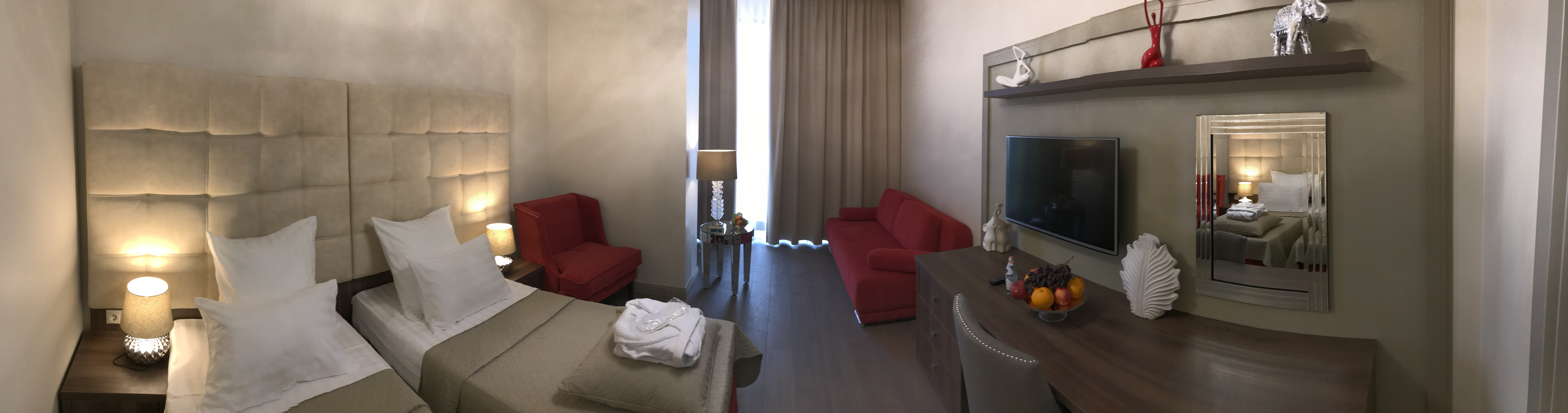 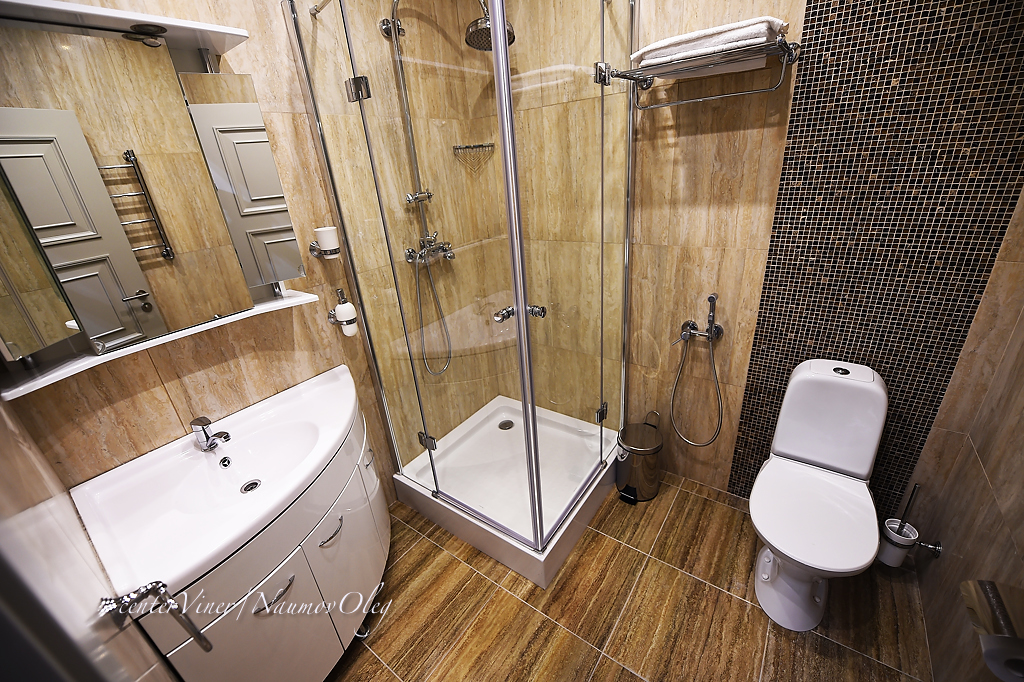 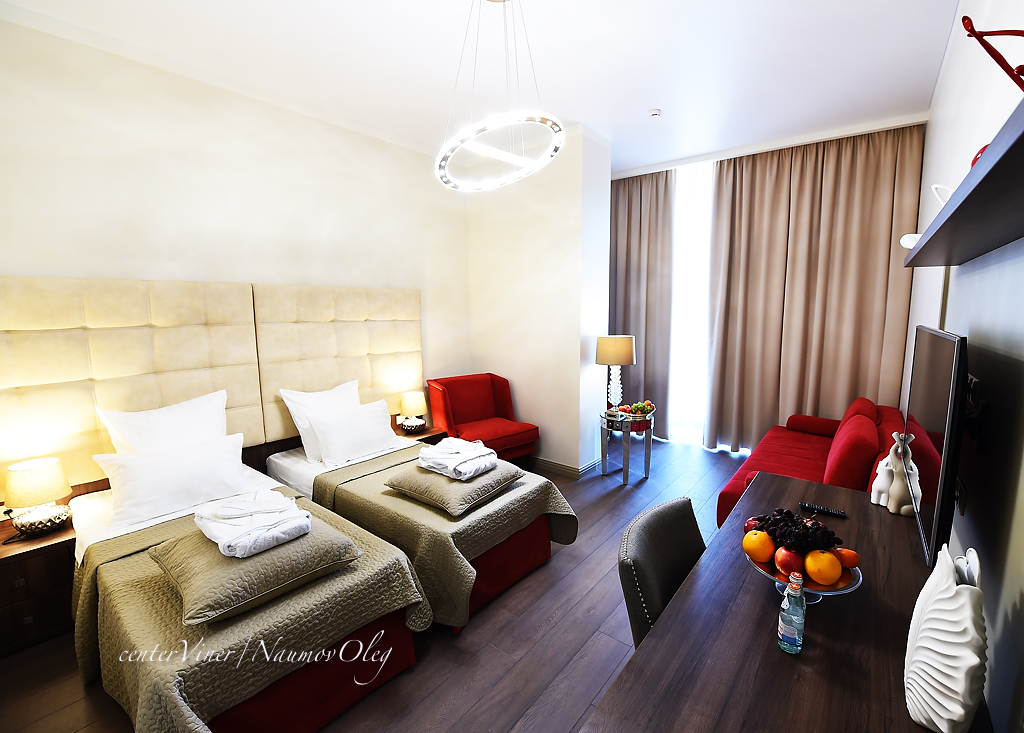 Costs All accommodations, meals, training fees, airfares, local transfers, etc., are to be completely paid by participants:MealsA cozy Café ‘Khudozhnitsa’ is now located at the Gymnastics CentreThe café menu offers wide variety of complex meals cooked specially for the Russian National R. G. Team Entry fees:Individuals = 3000 RublesGroups = 9000 RublesJury E. Y. Nefedova, FIG Brevet, Head JudgeO. S. Rastaschenova, National Brevet, SecretaryRef. No. 33693                                  Approved by E. O. Smirnova,                                  Director General,                                  Irina Viner-Usmanova’s Rhythmic Gymnastics CentreDOB                           Routines                       RoutinesGroup  АGroup  B2014 W/a (max. 7 elements)2013 W/a W/a (max. 7 elements)2012 W/a+ 1 apparatus by choiceW/a2011 W/a+ 1  apparatus by choiceW/a2010 W/a+ 2  apparatus by choiceW/a+ 1 apparatus by choice2009 W/a+ 3 apparatus by choice W/a + 2 apparatus by choice2008-2007 W/a + 3 apparatus by choice W/a+ 2 apparatus by choice2004-2006 4 apparatus (rope, ball, clubs, ribbon)3 apparatus by choice 2003 and older4 apparatus (hoop, ball, clubs, ribbon)DOB                          ProgramRoutines2003 and olderSeniors5 balls; 3 hoops + 4 clubs2004-2006 Juniors5 hoops; 5 ribbons2007-2008 Pre-Juniors5 hoops; 5 ribbons2008-2009 Pre-JuniorsW/a; 5 ribbons2009-2010 ChildrenW/a; 5 hoops2010-2011 ChildrenW/a – 1 exercise2011-2012 ChildrenW/a – 1 exercise2012-2013 ChildrenW/a – 1 exerciseRoom CategoryRubles,  Per Room Per DaySingle Standard, Breakfast incl.10 000Double Standard, Breakfast incl.11 500Triple Standard, Breakfast incl.13 000